Часто можно увидеть на улице такую картину: Мама спрашивает малыша, указывая на какую-либо букву вывески на доме: «Какая эта буква?» Малыш с радостью отвечает: «ПЭ!», или «ЭМ!», или «ЭС!». Уважаемые взрослые!Если вы именно так называете детям буквы то как ваш маленький ученик прочитает слог "МА"? Представьте себе, у него, скорее всего, получится "ЭМА"! И он будет прав: ЭМ + А = ЭМА.А слово "МА-МА" в таком случае будет читаться как "ЭМА-ЭМА"!
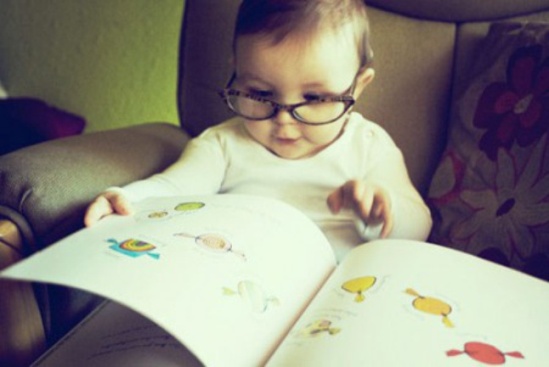 Безусловно полезным для запоминания букв является выкладывание их из палочек, кубиков, мозаики, пуговиц, горошин, камешков, моделирование буквы из пластилина (из колбасок / жгутиков) или проволоки, обводка и раскрашивание объёмных букв, их штриховка. Из всего этого арсенала упражнений, связанных с развитием мелкой моторики, наверняка найдётся какое-либо, которое станет увлекательным для вашего ребёнка.                                                                                         Материал подготовил:учитель-логопед высшей категории ППМС центра «Росток» Ефимова О. В.Очень важно при обучении чтению дошкольника называть буквы упрощённо, как мы называем твёрдый согласный звук, который они обозначают: не «ЭМ», а «М», не «ПЭ», а «П». Это совсем не означает, что ребёнок не должен знать, что буква и звук - разные понятия, что согласная буква может обозначать два звука - твёрдый и мягкий. Как много раз нужно назвать ребёнку букву, чтобы он её запомнил? Ответа на этот вопрос не существует: все будет зависеть от индивидуальных особенностей ребёнка, его возраста, частоты занятий с ним. Ведь все дети довольно в разные сроки усваивают названия цвета. Взрослые до тех пор комментируют цвет окружающих предметов ("Смотри, какая красная машинка поехала!", "Травка - зелёная!") или просят ребёнка показать или принести предмет заданного цвета ("Покажи синий цветочек на картинке!", "Дай маме красный кубик!"), пока однажды ребёнок сам неназовёт знакомые цвета.МБОУ ППМС Центр «Росток»г. Ульяновск,  б-р Пластова, д.4тел. (8422) 44-28-33e-mail: @yandex.ru           сайт: rostok73.ru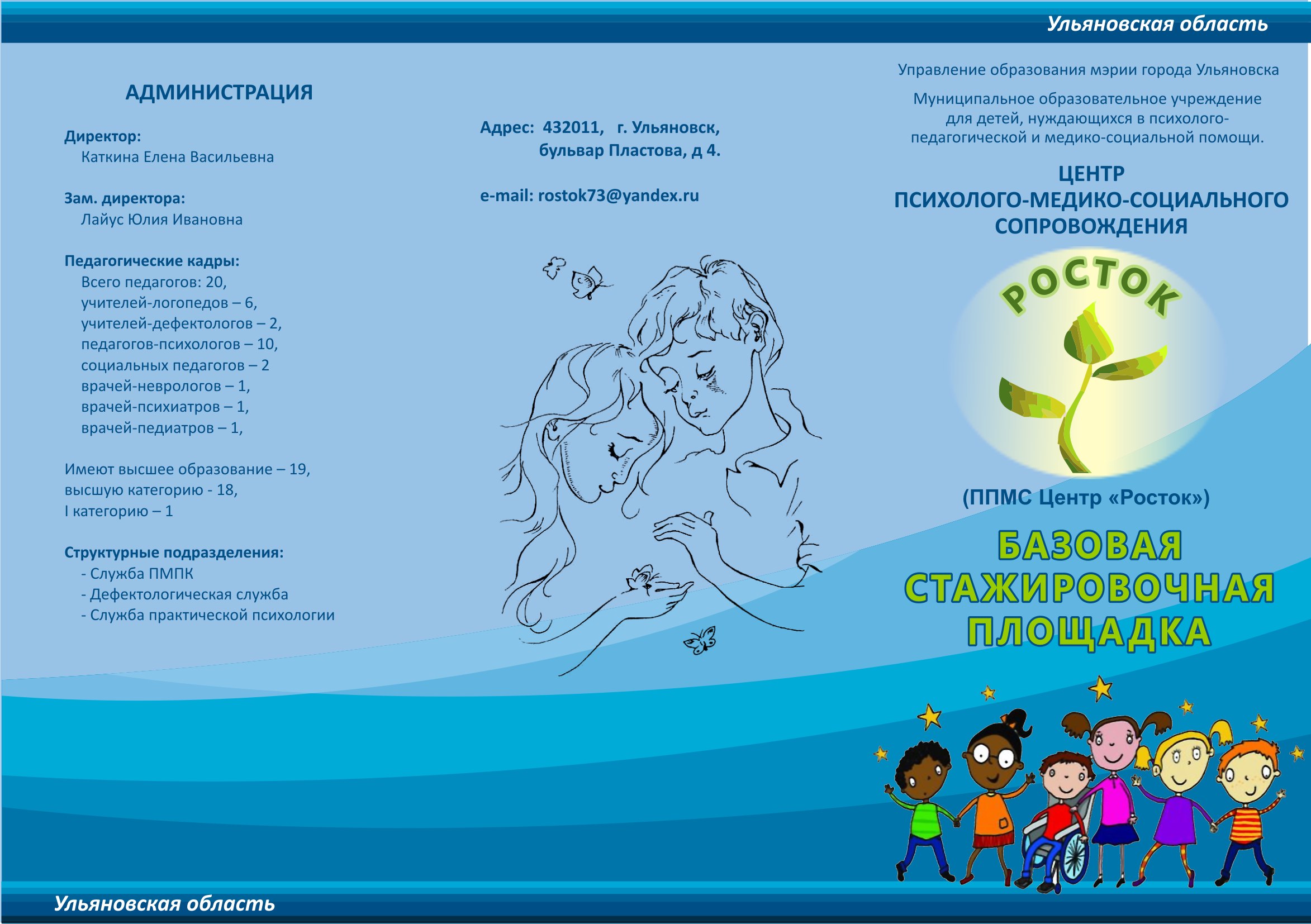 В нашем Центре работают:Педагоги-психологиУчителя-логопедыУчителя-дефектологи Социальный педагогМожно получить консультациюВ ТПМПК у Врача-неврологаВрача-психиатра           То же самое происходит и с заучиванием букв: сначала взрослый показывает и называет буквы (в букварях, на специальных плакатах, в разрезных азбуках, на улице), потом ребёнок учится находить букву по заданию взрослого («Найди и покажи в этом слове букву В!»), и только после этого он самостоятельно опознает и называет букву. Если форсировать этап называния буквы взрослым и поиска буквы по заданию, ребёнок с трудом будет вспоминать буквы, часто ошибаться и из-за этого терять интерес к занятиям.      Целесообразность обучения ребёнка написанию письменных букв зависит от возраста и возможностей ребёнка. Если ваш малыш ещё неуверенно пользуется карандашом, с трудом рисует геометрические фигуры и простые формы, печатанье букв для него станет трудным и неинтересным занятием, что может отразиться и на обучении чтению. Не стоит обучать детей письменным буквам: за вас это грамотно и в подходящее для ребёнка время сделает учитель в первом классе!МБОУ ППМС центр «Росток»          Рекомендации родителям     для           практических занятий          с детьми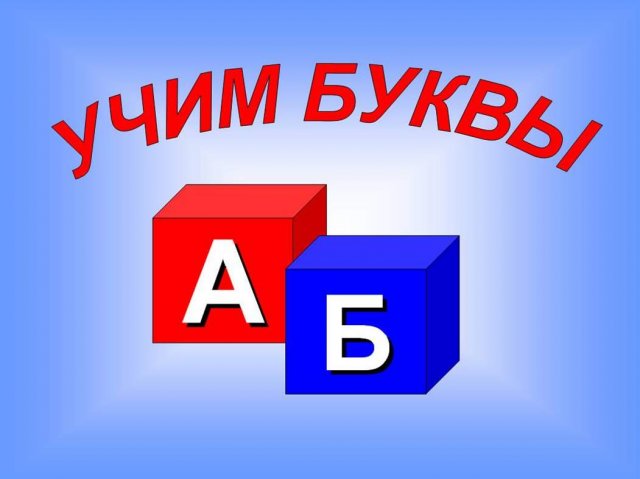 